PATVIRTINTAAlytaus Jotvingių gimnazijos direktoriaus2011 m. rugpjūčio 31 d.įsakymu Nr. V1-84Alytaus jotvingių gimnazijosMOKINIŲ, TURINČIŲ SPECIALIŲJŲ UGDYMOSI POREIKIŲ, UGDYMO ORGANIZAVIMO TVARKOS APRAŠASI. BendrOSIOS NUOSTATOS1. Mokinių, turinčių specialiųjų ugdymosi poreikių, ugdymo organizavimo tvarkos aprašas (toliau – aprašas) nustato mokinių, turinčių specialiųjų ugdymosi poreikių, ugdymo/mokymo organizavimą Alytaus Jotvingių gimnazijoje.   2. Savivaldybės vykdomoji institucija užtikrina kiekvienam savivaldybės teritorijoje gyvenančiam mokiniui, turinčiam specialiųjų ugdymosi poreikių, ugdymo prieinamumą ir kokybę. 3. Mokyklos ir tėvų (globėjų/rūpintojų) įsipareigojimai užtikrinti mokinių ugdymąsi/mokymąsi ir švietimo pagalbos teikimą atsižvelgiant į jų specialiuosius ugdymosi poreikius įteisinami mokymo sutartyje.    4. Apraše vartojamos sąvokos atitinka Lietuvos Respublikos švietimo įstatyme (Žin., 1991, Nr. 23-593; 2011, Nr. 38-1804) ir kituose teisės aktuose vartojamas sąvokas.II. SPECIALIŲJŲ UGDYMOSI POREIKIŲ NUSTATYMAS, SPECIALIOJO UGDYMOSI IR ŠVIETIMO PAGALBOS SKYRIMAS 5. Mokinių specialiųjų ugdymosi poreikių pirminį įvertinimą atlieka Gimnazijos vaiko gerovės komisija, mokinių specialiuosius ugdymosi poreikius (išskyrus atsirandančius dėl išskirtinių gabumų) pedagoginiu, psichologiniu, medicininiu ir socialiniu pedagoginiu aspektais įvertina pedagoginė psichologinė tarnyba arba švietimo pagalbos tarnyba, vadovaudamasi Mokinių, turinčių specialiųjų ugdymosi poreikių, grupių nustatymo ir specialiųjų ugdymosi poreikių skirstymo į lygius tvarkos aprašu, patvirtintu Lietuvos Respublikos švietimo ir mokslo ministro, Lietuvos Respublikos sveikatos apsaugos ministro ir Lietuvos Respublikos socialinės apsaugos ir darbo ministro 2011 m. liepos 13 d. įsakymu Nr. V-1265/V-685/A1-317 (Žin., 2011, Nr. 93-4428) ir švietimo ir mokslo ministro tvirtinamu Mokinio specialiųjų ugdymosi poreikių (išskyrus atsirandančius dėl išskirtinių gabumų) pedagoginiu, psichologiniu, medicininiu ir socialiniu pedagoginiu aspektais įvertinimo ir specialiojo ugdymosi skyrimo tvarkos aprašu.6. Į gimnazijos vaiko gerovės komisiją gali kreiptis vaiko tėvai (ar vaiko globėjai) arba vaiką ugdantys pedagogai, gavę tėvų (ar vaiko globėjų) sutikimą raštu (žr. 1 priedas). Jei į gimnaziją atvykusiam mokytis mokiniui jau nustatyti specialieji ugdymosi poreikiai, apie juos vaiko tėvai (ar globėjai) turi informuoti gimnaziją pagal nustatytas taisykles (žr. 2 priedą).7. Mokiniui specialusis ugdymasis ir švietimo pagalba skiriami, vadovaujantis Mokinio specialiųjų ugdymosi poreikių (išskyrus atsirandančius dėl išskirtinių gabumų) pedagoginiu, psichologiniu, medicininiu ir socialiniu pedagoginiu aspektais, įvertinimo ir specialiojo ugdymosi skyrimo tvarkos aprašu, kai:7.1. pagrindinio bei vidurinio ugdymo bendrosios programos pritaikomos vadovaujantis Aprašo 9 punktu, siekiant sudaryti sąlygas įgyti atitinkamą išsilavinimą;7.2. mokinys turi būti ugdomas pagal pagrindinio ugdymo individualizuotą programą ir socialinių įgūdžių ugdymo programą, kurios skirtos sutrikusio intelekto mokiniams.8. Mokiniui švietimo pagalba skiriama, vadovaujantis Mokinio specialiųjų ugdymosi poreikių (išskyrus atsirandančius dėl išskirtinių gabumų) pedagoginiu, psichologiniu, medicininiu ir socialiniu pedagoginiu aspektais įvertinimo ir specialiojo ugdymosi skyrimo tvarkos aprašu.III. UGDYMO ORGANIZAVIMAS 9. Mokinių ugdymas organizuojamas, vadovaujantis pagrindinio bei vidurinio ugdymo bendrosiomis programomis, bendraisiais ugdymo planais. 10. Pagrindinio bei vidurinio ugdymo bendrosios programos, neformaliojo švietimo programos pritaikomos, atsižvelgiant į nustatytus mokinio specialiuosius ugdymosi poreikius, mokinio, tėvų (globėjų, rūpintojų) pageidavimus ir vadovaujantis pedagoginės psichologinės tarnybos arba švietimo pagalbos tarnybos išvadomis ir rekomendacijomis. Mokykloje susitariama dėl ugdymo/mokymo pritaikymo ir įforminimo. s          11. Švietimo pagalba mokiniams teikiama vadovaujantis: Psichologinės pagalbos teikimo tvarkos aprašu, patvirtintu Lietuvos Respublikos švietimo ir mokslo ministro 2011 m. liepos 5 d. įsakymu Nr. V-1215 ( Žin., 2011, Nr. 88-4220), Specialiosios pedagoginės pagalbos teikimo tvarkos aprašu, patvirtintu Lietuvos Respublikos švietimo ir mokslo ministro 2011 m. liepos 8 d. įsakymu Nr. V-1228 ( Žin., 2011, Nr. 92-4395), Specialiosios pagalbos teikimo mokyklose (išskyrus aukštąsias mokyklas) tvarkos aprašu, patvirtintu Lietuvos Respublikos švietimo ir mokslo ministro 2011 m. liepos 8 d. įsakymu Nr. V-1229 (Žin., 2011, Nr. 92-4396), Pedagoginių psichologinių tarnybų darbo organizavimo tvarkos aprašu, patvirtintu Lietuvos Respublikos švietimo ir mokslo ministro 2011 m. liepos 22 d. įsakymu Nr. V-1396, (Žin., 2011, Nr. 97-4600), Socialinės pedagoginės pagalbos teikimo tvarkos aprašu, patvirtintu Lietuvos Respublikos švietimo ir mokslo ministro 2004 m. birželio 15 d. įsakymu Nr. ISAK-941 (Žin., 2004, Nr. 100-3729; 2011, Nr. 99-4675). 12. Mokinių priėmimas mokytis pagal bendrojo ugdymo programas, kėlimas į aukštesnę klasę, jų perėjimas prie aukštesnio lygmens ugdymo programos, ugdymo programos kartojimas, jos baigimas ir pasiekimų gilinimas bei plėtojimas nustatomas vadovaujantis Nuosekliojo mokymosi pagal bendrojo ugdymo programas tvarkos aprašu, patvirtintu Lietuvos Respublikos švietimo ir mokslo ministro 2005 m. balandžio 5 d. įsakymu Nr. ISAK-556 (Žin., 2005, Nr. 46-1526).13. Bendrojo ugdymo programas, pritaikytas, vadovaujantis šio Aprašo 9 punktu, mokiniai gali baigti per trumpesnį ar ilgesnį negu nustatytas laiką, gali mokytis su pertraukomis, šias programas baigti atskirais moduliais. 14. Mokiniams, turintiems specialiųjų ugdymosi poreikių dėl išskirtinių gabumų, ugdymas gali būti spartinamas pagrindiniame ugdyme teisės aktų nustatyta tvarka. 15. Organizuojant mokinių ugdymą pamokoje, veiklose gali dalyvauti du mokytojai, švietimo pagalbos specialistai.  16. Mokinių mokymosi pasiekimų patikrinimus pagal bendrojo ugdymo programas, mokykla vykdo vadovaudamasi mokymosi pasiekimų patikrinimų organizavimo ir vykdymo tvarkų aprašais. 17. Mokiniui, baigusiam bendrojo ugdymo programą, įgijusiam atitinkamą išsilavinimą, mokymosi pasiekimus įteisinantis dokumentas išduodamas vadovaujantis Pažymėjimų ir brandos atestatų išdavimo tvarkos aprašu, patvirtintu Lietuvos Respublikos švietimo ir mokslo ministro 2007 m. vasario 20 d. įsakymu Nr. ISAK-236 (Žin., 2007, Nr. 25-944;  2010, Nr. 30-1404). Mokiniui, neįgijusiam pradinio, pagrindinio ar vidurinio išsilavinimo, išduodamas mokymosi pasiekimų pažymėjimas.IV. BAIGIAMOSIOS NUOSTATOS18. Mokiniui arčiau jo gyvenamosios vietos esančią bendrojo ugdymo mokyklą, atsižvelgdamos į mokinio specialiuosius ugdymosi poreikius ir mokyklos galimybes užtikrinti ugdymo kokybę, rekomenduoja pedagoginė psichologinė tarnyba arba švietimo pagalbos tarnyba. 19. Mokyklos, atsižvelgdamos į mokinio specialiuosius ugdymosi poreikius, užtikrina ugdymąsi pritaikytoje ugdymosi aplinkoje, reikiamos švietimo pagalbos teikimą, aprūpinimą specialiosiomis mokymo priemonėmis ir ugdymui skirtomis techninėmis pagalbos priemonėmis mokykloje.  ___________________Mokinių, turinčių specialiųjų ugdimosi poreikių (išskyrus atsirandančius  išskirtinių gabumų), ugdymo organizavimo tvarkos aprašo 1 priedas____________________________________(Vardas, pavardė)________________________________________________________________________(Adresas, telefono Nr.)Alytaus Jotvingių gimnazijosVaiko gerovės komisijaiSUTIKIMAS________________(Data)Sutinku, kad mano sūnaus (dukters) ar globotinio (-ės) _______________________________ ypatingi duomenys (sutrikimas ir sutrikimų grupė), reikalingi mokinio krepšeliui paskaičiuoti, būtų pateikiami tvarkyti mokinių apskaitai ir tvarkomi automatiniu būdu mokinių duomenų bazėje, pateikiami elektroniniu formatu savivaldybių (apskričių) administracijų švietimo padaliniams bei Švietimo ir mokslo ministerijos įgaliotai institucijai.Tėvai (ar vaiko globėjai, rūpintojai)	_______________	__________________________			       (Parašas)	          		 (Vardas, pavardė)Mokinių, turinčių specialiųjų ugdymosi poreikių (išskyrus atsirandančius  išskirtinių gabumų), ugdymo organizavimo tvarkos aprašo 2 priedasAlytaus Jotvingių gimnazijOS Vaiko gerovės komisijaInformavimo apie mokinio specialiuosius poreikiustaisyklės tėvamsUgdymo ir ugdymosi procesui įtakos gali turėti įvairūs mokinio specialieji poreikiai. Vadovaujantis švietimo ir mokslo ministro, sveikatos apsaugos ministro, socialinės apsaugos ir darbo ministro . liepos 13 d. įsakymu Nr. V-1265/V-685/A1-317 ,,Dėl mokinių, turinčių specialiųjų ugdymosi poreikių, grupių nustatymo ir jų specialiųjų ugdymosi poreikių skirstymo į lygius tvarkos aprašo patvirtinimo“, nustatomos šios mokinių, turinčių specialiųjų ugdymosi poreikių, grupės:Mokiniai, turintys negalių. Šiai grupei priskiriami mokiniai, turintys raidos, sensorinių, fizinių funkcijų ir kitų sveikatos sutrikimų, kurių kilmė gali būti biologinė (pedagoginėmis priemonėmis pašalinti priežasčių neįmanoma).Mokiniai, turintys sutrikimų. Šiai grupei priskiriami mokiniai, turintys mokymosi (dviejų ar daugiau dalykų – skaitymo, rašymo, matematikos, kitų mokomųjų dalykų), taip pat elgesio ir emocijų, kalbos ir kalbėjimo sutrikimų, kurie pasireiškia vaikui įsisavinant mokymosi programą.Mokiniai, turintys mokymosi sunkumų. Šiai grupei priskiriami mokiniai, kuriems dėl nepalankios (kultūrinės/kalbinės, pedagoginės, socialinės-ekonominės) aplinkos ar susidariusių aplinkybių apribojamos galimybės realizuoti savo gebėjimus įsisavinant Bendrojo ugdymo programas.Jei Jūsų sūnus ar dukra (globotinis ar globotinė) gali priklausyti kuriai nors iš aukščiau išvardintų grupių ir jam ar jai gali būti reikalinga speciali pagalba ugdymo metu, prašome iki einamų mokslo metų rugsėjo 10 d. apie tai informuoti kurį nors iš žemiau nurodytų asmenų:mokinio klasės auklėtoją;vaiko gerovės komisijos pirmininkę, direktoriaus pavaduotoją ugdymui Renatą Romanovienę (tel. 8 315 75226, 104 kab.);Pranešant apie vaiko (globotinio) specialiuosius poreikius, kartu reikia pateikti juos patvirtinančius dokumentus, tarp kurių gali būti:medicininė pažyma;pedagoginės psichologinės tarnybos pažyma;Vaiko raidos centro pažyma;kiti specialiuosius vaiko poreikius patvirtinantys dokumentai.______________________Mokinių, turinčių specialiųjų ugdimosi poreikių (išskyrus atsirandančius  išskirtinių gabumų), ugdymo organizavimo tvarkos aprašo 4 priedas          TVIRTINU          Direktorius          Kęstutis Miliauskas________________________________________(mokomasis dalykas)MODIFIKUOTA PROGRAMA20  - 20   m. m. I pusmetisMokinio(-ės) vardas, pavardė _____________________________________________________Klasė ___________Tėvų ar globėjų vardas, pavardė, parašas ____________________________________________Mokytojo vardas, pavardė  _______________________________________________________Programos paskirtis (tikslas)Modifikuoto ugdymo priemonės ir metodai (pažymėti lentelėje žemiau)Siektini rezultataiMokinio pasiekimų ir pažangos vertinimas.REKOMENDUOJAMI MODIFIKUOTO UGDYMO PRIEMONĖS IR METODAI  Pažymėti langeliuoseSUDARĖ________________________________________________________________________________(pareigos, vardas, pavardė, parašas)SUDERINTA                                                                                                     ________________________________________________________________________________(pareigos, vardas, pavardė, parašas)_____________________           (data)PASIEKIMŲ VERTINIMAS(dalyko mokytojas pildo pasibaigus pusmečiui)Mokinio vardas, pavardė _____________________________________ klasė ___________________Gimimo data _____________________________adresas, telefonas____________________________Dalykas ______________________________________mokytojas ____________________________1. Vaiko mokymosi pasiekimai, susiformavę gebėjimai, mokėjimai, susidaryta žinių sistema (ką vaikas sugeba atlikti savarankiškai ar su minimalia pagalba): ____________________________________________________________________________________________________________________________________________________________________________________________________________________________________________________________________________________________________________________________________________________________________________________________________________________________________________________________________________________________________________________________________________________________________________________________________________________________________________________________________________________________________________________________________________________________________________________________________________________________________________________________________________________________________________________________________2. Ryškiausi mokymosi sunkumai:__________________________________________________________________________________________________________________________________________________________________________________________________________________________________________________________________________________________________________________________________________________________________________________________________________________________________________________________________________________________________________________________________________________________________________________________________________________________________________________________________________________________________________________________________________________________________________________________________________________________________________3. Išvada apie mokinio pasiekimų atitikimą programiniams reikalavimams:__________________________________________________________________________________________________________________________________________________________________________________________________________________________________________________________________________________________________________________________________________________________________________________________________________________________________________________________________________________________________________________________________________________________________________________________________________________________________________________________________________________________________________________________________________________________________________________________________________________________________________Data __________________________                                       Mokytojo parašas _________________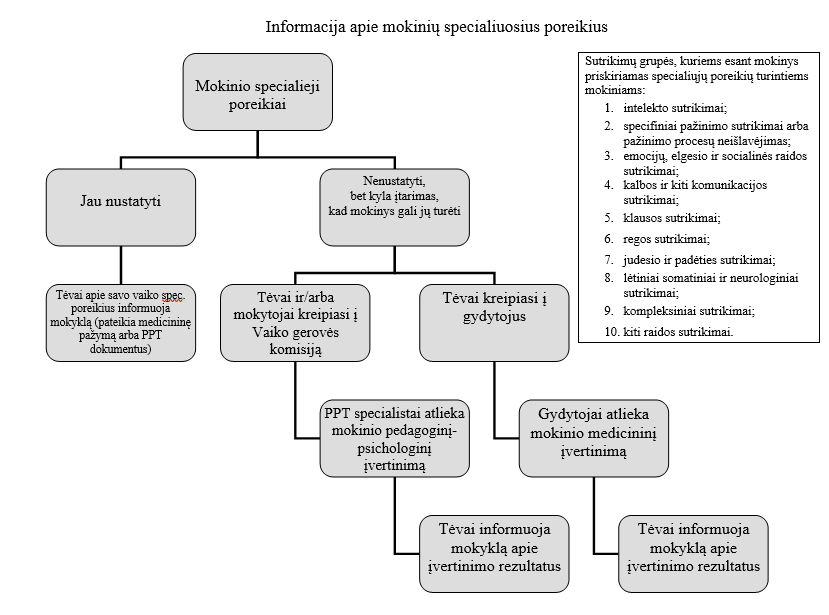 ⁭ mažinamas užduočių kiekis;⁭ supaprastinamos užduotys;⁭ pasakojamųjų dalykų žinios patikrinamos testais;⁭ disgrafinių klaidų grupė skaičiuojama kaip viena   klaida (painiojamos panašios grafemos, grafiniai vienetai,  simboliai);	⁭ nereikalaujama skaityti garsiai;⁭ nereikalaujama skaityti;⁭ iki minimumo sumažinamas mechaniškai            įsimenamos informacijos kiekis;⁭ leidžiama rašant tarti žodžius garsiai;⁭ nereikalaujama gražaus rašto;⁭ leidžiama rašyti spausdintinėmis raidėmis;⁭ žodinė informacija papildoma schemomis,            piešiniais , grafiniais vaizdais;⁭ visada perskaitoma užduotis;⁭skaitomas tekstas sekamas naudojantis           pagalbinėmis priemonėmis;⁭ nereikalaujama mokytis atmintinai; ⁭         visada suformuluojami konkretūs klausimai prieš             pateikiant užduotis;⁭ leidžiama atsakinėti naudojantis planu;⁭ schemos, iliustracijos, žemėlapiai komentuojami žodžiu;⁭ nereikalaujama naudoti žemėlapius, schemas;⁭ periodiškai atkreipiamas dėmesys į mokinio atliekamą      užduotį;⁭ naudojamas tarpinis atsiskaitymas atliekant            užduotį; naudojami mokinio ir mokytojo susitarimai, rganizuojantys dėmesį⁭ atlaidžiau vertinamos nedėmesingumo klaidos;⁭ akcentuojamos sėkmės, nuolat pastebimiteigiami ugdymosi pokyčiai;⁭ padedama atlikti pirmą užduotį; ⁭ leidžiama naudotis taisyklių, pavyzdžių     rinkiniais, sąvokų paaiškinimais;⁭ naudojamos specialiai parengtos užduotys,     kuriose aiškiai išdėstoma skaičių struktūra     (dešimtys, šimtai ir pan,), žymimos vietos,     kuriose dėl regėjimo suvokimo problemų     mokinys gali daryti klaidas;⁭ nereikalaujama atlikti braižymo užduočių;⁭ mažinamas braižymo užduočių kiekis;⁭ tekstiniai uždaviniai analizuojami naudojant    uždavinio išsprendimo schemas;⁭ tekstiniai uždaviniai atspindi gyvenimiškas    situacijas;⁭ tekstiniai uždaviniai visada perskaitomi;⁭ leidžiama naudotis    formulių rinkiniais,     daugybos lentele,    uždavinio sprendimo     eigos schemomis,    etapais ir pan.;⁭ naudojami išspręstų analogiškų užduočių     pavyzdžiai;⁭ naudojami papildomi suvokimo būdai: uoslė,    taktilika ir kt.;⁭ leidžiama naudotis kalkuliatoriumi;⁭ leidžiama naudotis kitomis papildomomis    priemonėmis: ________________________    ___________________________________